5.Grupa „Misie”     09.04.2020.Temat kompleksowy: WielkanocTemat dnia: Świąteczny stół- Piosenka na powitanie „Wszyscy są” Wszyscy są, witam Was, zaczynamy, już czas – robimy ukłon rękomaJestem ja, jesteś Ty – pokazujemy na siebie i drugą osobęRaz, dwa, trzy - klaszczemy w ręce  (wszystko powtarzamy 3x)- zestaw ćwiczeń porannych„Koło gimnastyczne” – wykonaj 3 przysiady, wykonaj 5 skłonów, wykonaj 5 podskoków, wykonaj 2 obroty „Spacer piskląt” – dzieci  chwytają się za kostki, kucając idą do mety„Pisanki” – dziecko udaje jajko „zamyka się” -  tworząc kulę, po chwili „otwiera się” - prostuje- 1. „Stół wielkanocny” – poznawanie  i opisywanie stołów nakrytych na różne okazje. Poznanie nazw potraw wielkanocnych.Wiersz „Wielkanocny stół”  Ewa SkarżyńskaNasz stół wielkanocnyhaftowany w kwiaty.W borówkowej zielenilisteczków skrzydlatychlukrowana babarozpycha się na nim,a przy babie –mazurek w owoce przybrany.Palmy pachną jak łąkaw samym środku lata.Siada mama przy stole,A przy mamie tata. I my.Wiosna na naszza firanek zerka,a pstrokate pisankichcą tańczyć oberka.Wpuśćmy wiosnę,Niech słońcemzabłyśnie nad stołemw wielkanocne świętowaniejak wiosna wesołe!Po co ludzie spotykają się przy wielkanocnym stole?Czym dzielą się przed jedzeniem?Co powinno znaleźć się na świątecznym stole?Jak spędzają Wielkanoc?Stół wielkanocny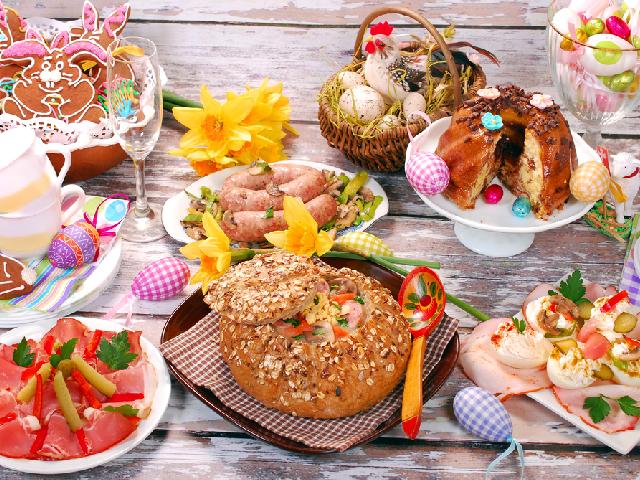 Stół bożonarodzeniowy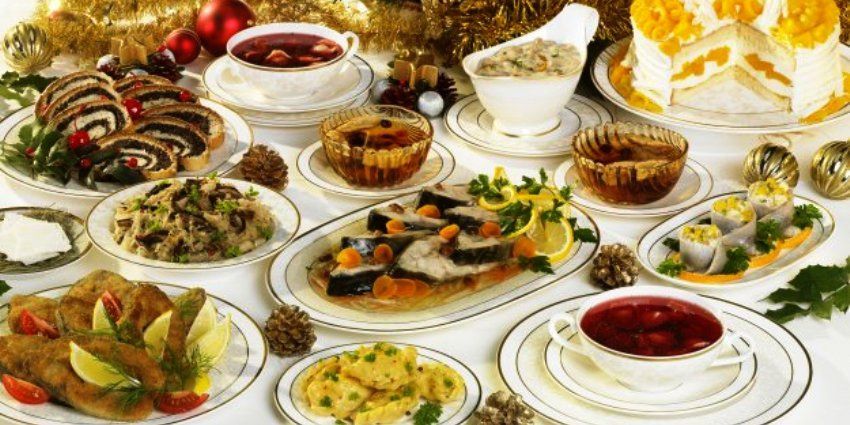  Stół  na przyjęcie urodzinowe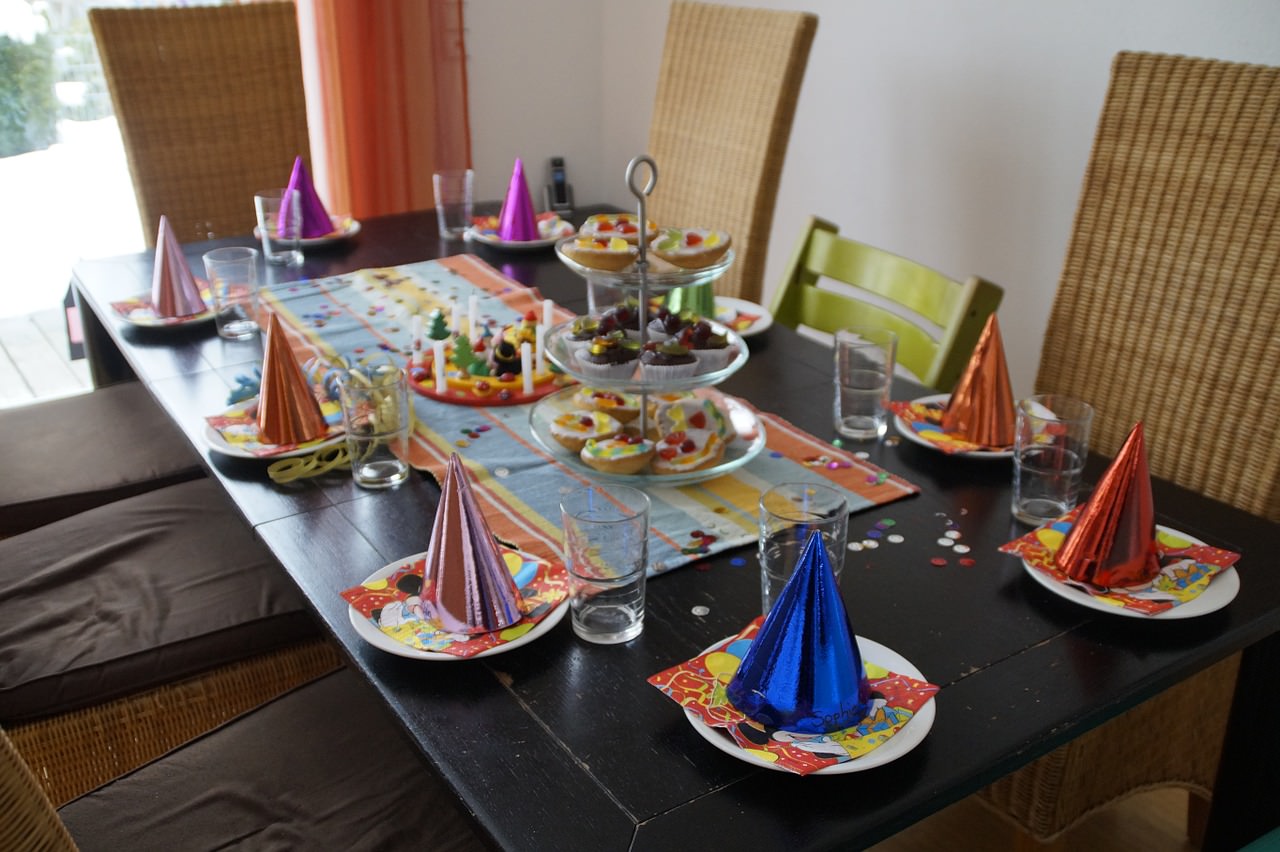 Opisz wygląd  poszczególnych stołów.Powiedz czym się różnią a co mają wspólnego?Wymień nazwy pokarmów na wielkanocnym stole.Czy w Twoim domu też są takie pokarmy na świątecznym stole?- wykonaj ćwiczenie KP3.36a –doskonalenie zdolności grafomotorycznych, percepcji wzrokowej, koordynacji wzrokowo-ruchowej, odwzorowywanie, czytanie globalne.- przyjrzyj się obrazkom    żonkil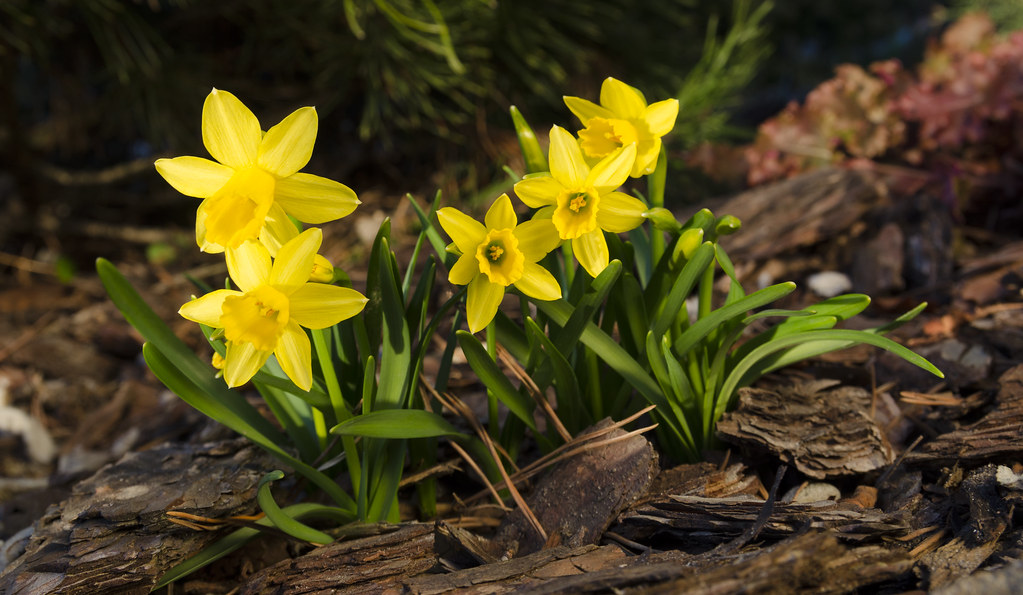   narcyz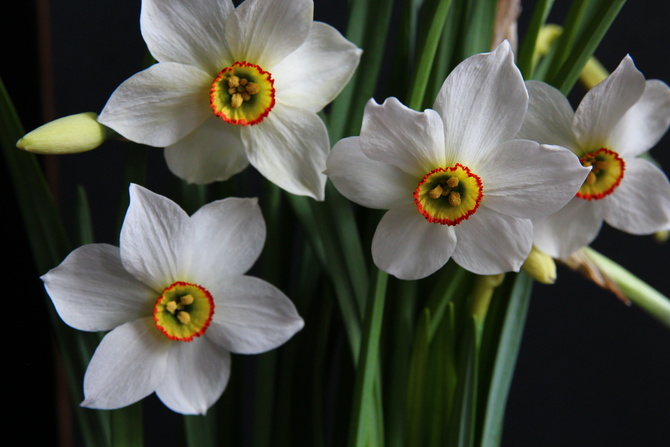   szafirek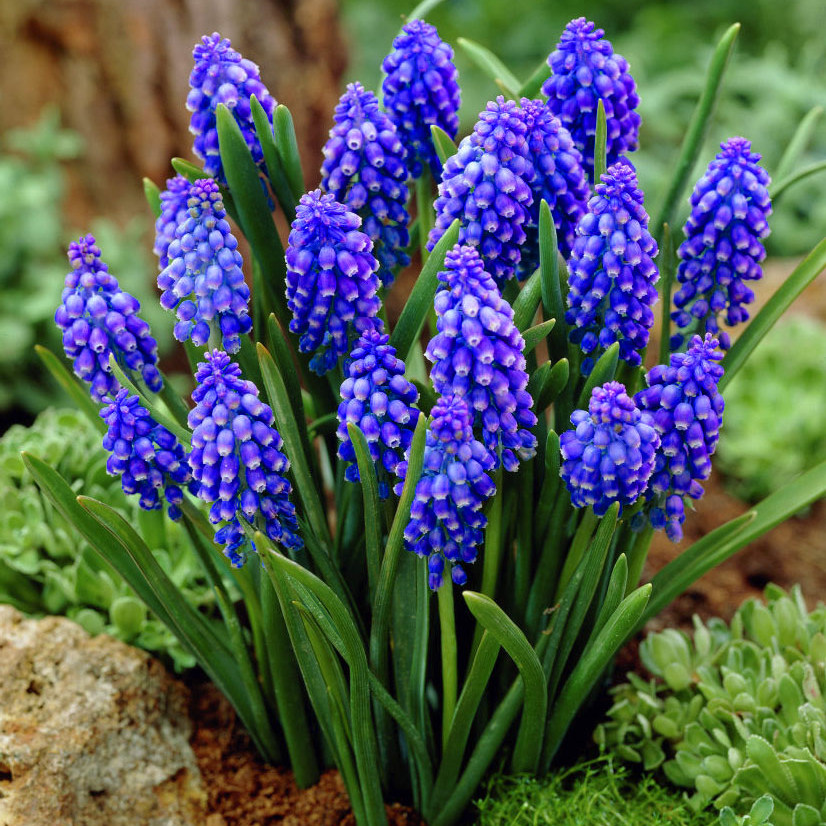   hiacynt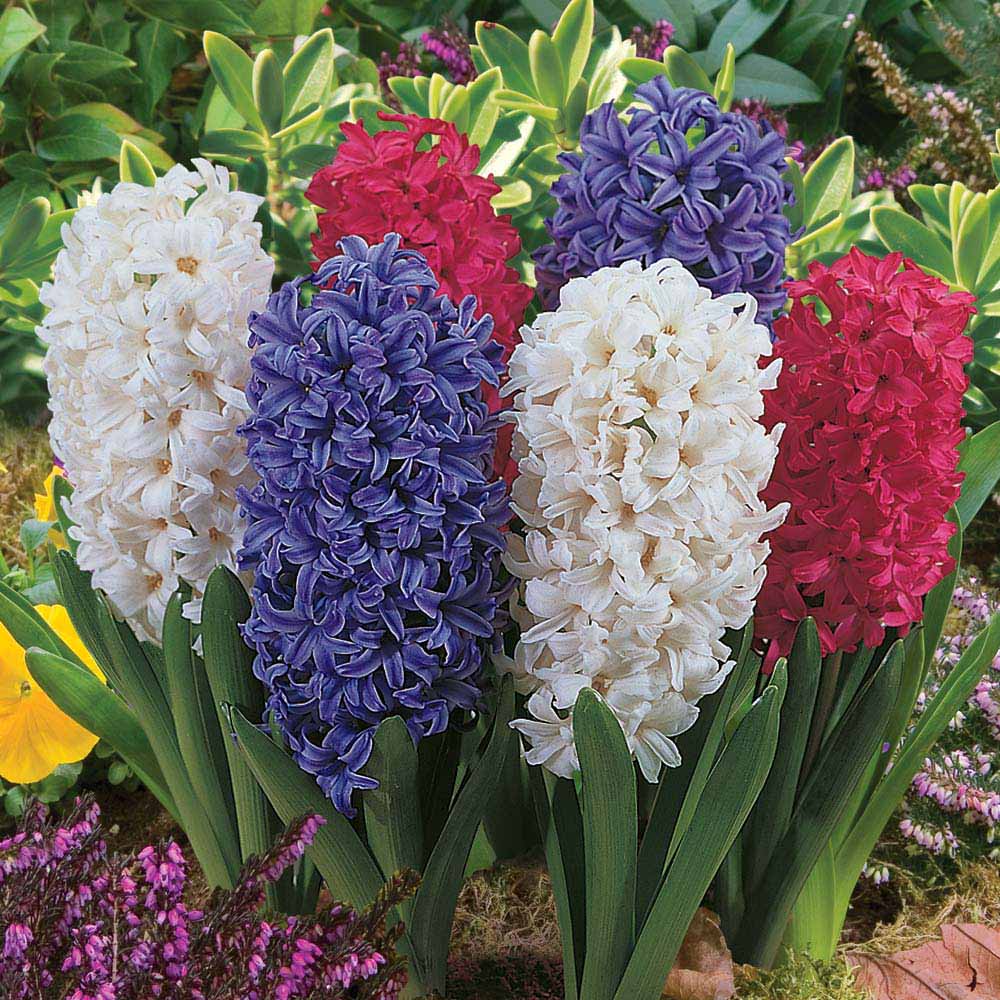 Co oprócz potraw może znaleźć się na wielkanocnym stole?Jakie kwiaty kojarzą się z Wielkanocą?To kwiaty wiosenne, z których najczęściej robimy dekoracje na wielkanocny stół.Przeczytaj ich nazwy.- wykonaj kwiat z bibuły lub krepiny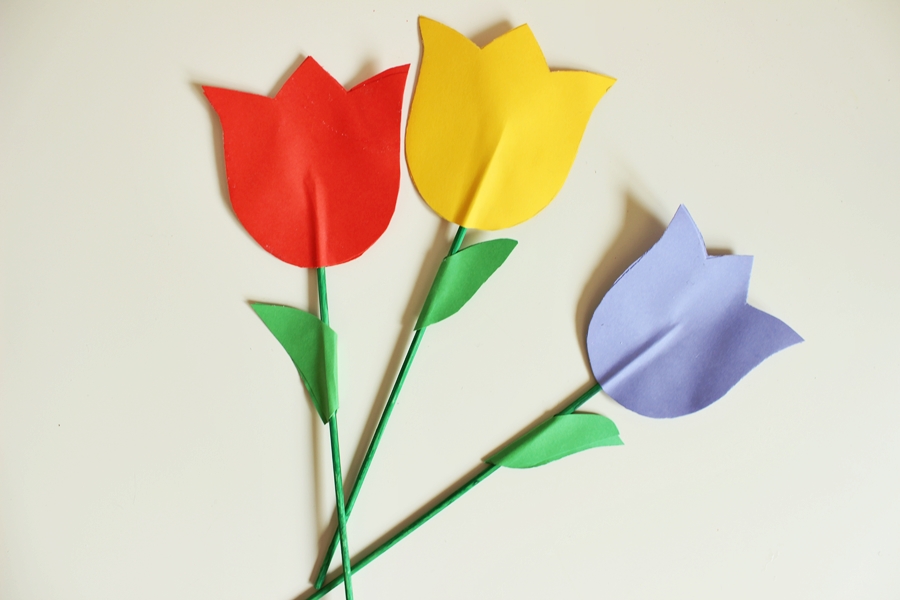 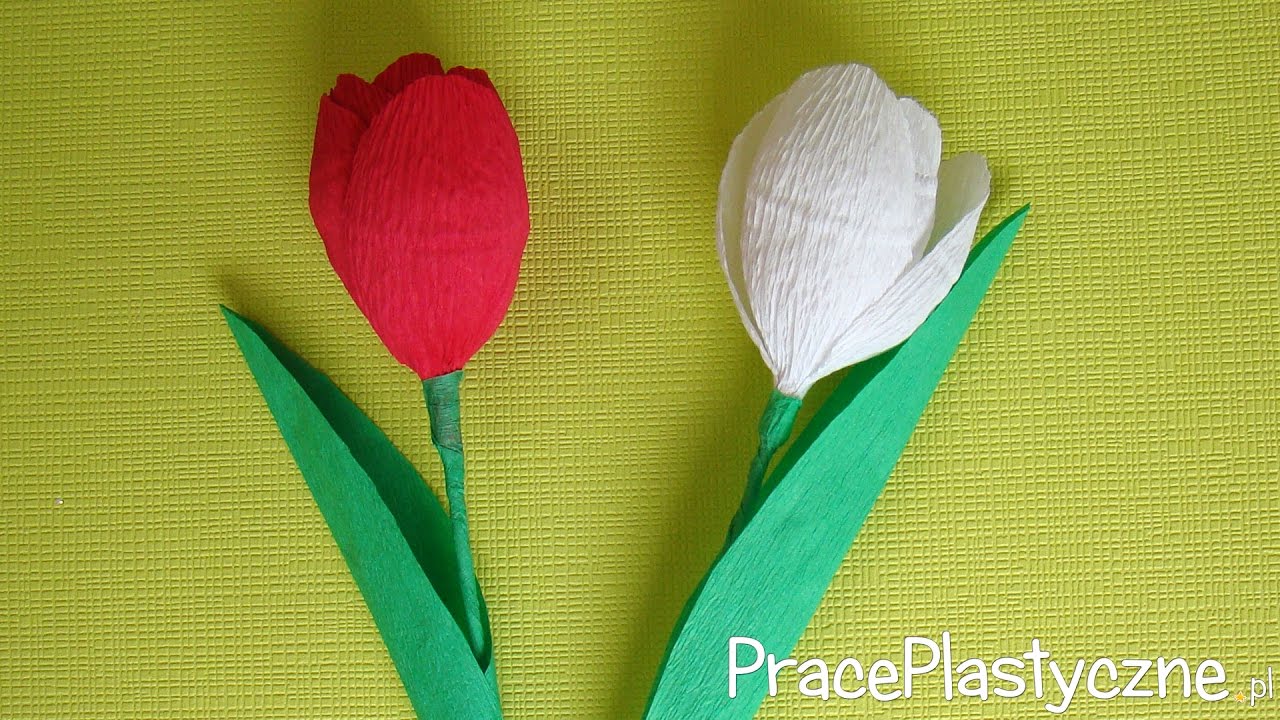 https://www.youtube.com/watch?v=Z_9rLEbKgTI-2.  zestaw ćwiczeń gimnastycznych„Skaczące pisanki” – wyznaczamy linię startu i mety. Dziecko kuca           i skacze do mety, zawraca na linię startu.„Mówiąca pisanka” – zabawa z piłką w parach. Jedna osoba mówi  (np. „rzuć siedząc”, „rzuć kucając”, „rzuć stojąc” – druga osoba wykonuje polecenie. Zamiana ról.„Zające na łące” – dziecko wykonuje zajęcze skoki – ( w przysiadzie, najpierw ręce, później nogi) „Jajko na łyżce” – dziecko trzyma łyżkę z jajkiem (piłeczką, styropianowym jajkiem), idzie do wyznaczonego miejsca i wraca